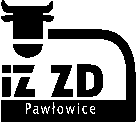 Załącznik Nr 2 do SWZNr sprawy 303/2022ZamawiającyInstytut Zootechniki - Państwowy Instytut Badawczy
31-047 Kraków ul. Sarego 2                                                                                                           Zakład Doświadczalny Pawłowiceul. Mielżyńskich 1464 - 122 Pawłowice FORMULARZ OFERTY DO SPRAWY NR 303/2022Energia elektrycznaJa/my* niżej podpisani:………………………………………………………………………………………………(imię, nazwisko, stanowisko/podstawa do reprezentacji)działając w imieniu i na rzecz:................................................................................................................................................(pełna nazwa Wykonawcy/Wykonawców w przypadku wykonawców wspólnie ubiegających się o udzielenie zamówienia)Adres: ……………………………………………………………………………………………….Tel.…………………….…………….Wykonawca jest mikro, małym, średnim przedsiębiorcą  - TAK/NIE*OŚWIADCZAMY, że zapoznaliśmy się z Projektowanymi Postanowieniami Umowy, określonymi w Załączniku nr 4 do Specyfikacji Warunków Zamówienia 
i ZOBOWIĄZUJEMY SIĘ, w przypadku wyboru naszej oferty, do zawarcia umowy zgodnej z niniejszą ofertą, na warunkach w nich określonych.Proszę podać imię i nazwisko oraz pełnioną funkcję osoby upoważnionej do podpisania umowy ( z KRS-u lub pełnomocnictwo)……………………………………………………………………………………………………………….......adres e-mail:…………………………..(na które Zamawiający ma przesyłać korespondencję)Kraj ……………………………………REGON …….…………………………NIP: …………………………………...Adres skrzynki ePUAP ……………….Ubiegając się o udzielenie zamówienia publicznego na: „Sprzedaż energii elektrycznej na rok 2023”.Cenę ofertową obliczono z uwzględnieniem ceny jednostkowej netto energii elektrycznej łącznie z podatkiem akcyzowym:SKŁADAMY OFERTĘ na realizację przedmiotu zamówienia w zakresie określonym w Specyfikacji Warunków Zamówienia, na następujących warunkach: Oferuję wykonanie przedmiotu zamówienia zgodnie z warunkami określonymi w SWZ Cena netto za 1 632,0 MWh  ………… zł plus obowiązujący podatek VAT w wysokości ……%, co stanowi kwotę................................... zł.
Wynagrodzenie za  1 632,0 MWh brutto wynosi............................................. zł,       słownie ...........................................................................................................zł.Wyliczone wynagrodzenie brutto jest ceną ryczałtową.1.2. Zamówienie wykonamy w terminie od 01-01-2023 do 31-12-2023.OŚWIADCZAMY, że zapoznaliśmy się ze Specyfikacją Warunków Zamówienia 
i akceptujemy wszystkie warunki w niej zawarte.OŚWIADCZAMY, że uzyskaliśmy wszelkie informacje niezbędne do prawidłowego przygotowania i złożenia niniejszej oferty.OŚWIADCZAMY, że jesteśmy związani niniejszą ofertą od dnia upływu terminu składania ofert do dnia 04-03-2023.OŚWIADCZAMY, że  mamy możliwość sprzedaży energii elektrycznej dla każdego punktu poboru Zamawiającego (Załącznik nr 5 do SWZ), za pośrednictwem sieci dystrybucyjnej OSD (Umowa Generalna z właściwym Operatorem Systemu Dystrybucyjnego działającym na terenie obiektów Zamawiającego).OŚWIADCZAMY, że posiadamy zawarte umowy z OSD, umożliwiające bilansowanie handlowe Zamawiającego przez Wykonawcę.Oświadczam, że wypełniłem obowiązki informacyjne przewidziane w art. 13 lub art. 14 RODO wobec osób fizycznych, od których dane osobowe bezpośrednio lub pośrednio pozyskałem w celu ubiegania się o udzielenie zamówienia publicznego w niniejszym postępowaniu.**SKŁADAMY ofertę na _________ stronach.Wraz z ofertą  SKŁADAMY następujące oświadczenia i dokumenty:  1.…….  2.…….  3.……._________________ dnia ___ ___ 2022 r.                                   …………………………                                                                                                            (podpis elektroniczny)Informacja dla Wykonawcy:Formularz oferty musi być opatrzony przez osobę lub osoby uprawnione do reprezentowania firmy kwalifikowanym podpisem elektronicznym i przekazany Zamawiającemu wraz z dokumentem (-ami) potwierdzającymi prawo do reprezentacji Wykonawcy przez osobę podpisującą ofertę.      niepotrzebne skreślićw przypadku, gdy Wykonawca nie przekazuje danych osobowych innych niż bezpośrednio jego do-tyczących lub zachodzi wyłączenie stosowania obowiązku informacyjnego, stosownie do art. 13 ust. 4 lub art. 14 ust. 5 RODO Wykonawca nie składa oświadczenia (usunięcie treści oświadczenia następuje np. przez jego wykreślenie).Obwieszczenie Marszałka Sejmu RP z 8 grudnia 2020r w sprawie ogłoszenia jednolitego tekstu ustawy – Prawo przedsiębiorców Dz. U. z 26 stycznia 2021 poz. 162 – ustawa ta definiuje niżej podane określenia przedsiębiorstw:Mikroprzedsiębiorstwo: przedsiębiorstwo, które zatrudnia  mniej niż 10 osób i którego roczny obrót lub roczna suma bilansowa nie przekracza 2 milionów EURO.Małe przedsiębiorstwo: przedsiębiorstwo, które zatrudnia mniej niż 50 osób i którego obrót lub roczna suma bilansowa nie przekracza 10 milionów EURO.Średnie przedsiębiorstwo: przedsiębiorstwa, które nie są mikroprzedsiębiorstwami ani małymi przedsiębiorstwami i które zatrudniają mniej niż 250 osób i których roczny obrót nie przekracza 50 milionów EURO lub roczna suma bilansowa nie przekracza 43 milionów EURO.Szczegółowe informacje o sposobie pozyskania podpisu:a) usługi kwalifikowanego podpisu elektronicznego oraz warunkach jej użycia można znaleźć na stronach internetowych kwalifikowanych dostawców usług zaufania, których lista znajduje się pod adresem internetowym: http://www.nccert.pl/kontakt.htmKwalifikowany podpis elektroniczny spełnia wymogi określone w Rozporządzeniu Parlamentu Europejskiego i Rady (UE) nr 910/2014 z dnia 23 lipca 2014 r. w sprawie identyfikacji elektronicznej i usług zaufania w odniesieniu do transakcji elektronicznych na rynku wewnętrznym oraz uchylające dyrektywę 1999/93/WE (eIDAS) oraz w Ustawie z dnia 5 września 2016 r. o usługach zaufania oraz identyfikacji elektronicznej (Dz.U. z 2019 r. poz. 162 ze zm.).Lp.Grupa taryfowaGrupa taryfowaGrupa taryfowaPkt. poboru(ilość)Szaco. zużycie w 2022r.w MWhCenajednostk.netto z podatkiem akcyzowym za1 MWhWartośćnetto(4x5)PodatekVATWartośćbrutto(6+7)12223456781.C12aC12aszczytowa115,01.C12aC12apozaszczytowa110,02.C11 całodobowaC11 całodobowaC11 całodobowa230,03.C21całodobowaC21całodobowaC21całodobowa81292,04.B21całodobowaB21całodobowaB21całodobowa1250,05.C22aszczytowaszczytowa125,05.C22apozaszczytowapozaszczytowa18,06.G11całodobowaG11całodobowaG11całodobowa12,0Suma pozycji  1- 6Suma pozycji  1- 6Suma pozycji  1- 6Suma pozycji  1- 61 632,0